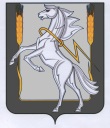 Совет депутатов Полетаевского сельского поселенияСосновского муниципального района Челябинской областиР Е Ш Е Н И Е от  16 июня  2014 года  № 160«О назначении  выборов депутатовПолетаевского сельского поселения»В связи с истечением срока полномочий депутатов  Полетаевского сельского поселения руководствуясь статьей 10 Закона Челябинской области «О муниципальных выборах в Челябинской области» от 29.06.2006г. 36-ЗО, Уставом Полетаевского сельского поселения, Совет депутатов Полетаевского сельского поселения РЕШАЕТ:Назначить выборы депутатов Полетаевского сельского поселения  на  14  сентября  2014 года.Опубликовать настоящее решение в газете «Сосновская Нива» в установленные законом сроки. Направить настоящее решение в Территориальную избирательную комиссию Сосновского района и избирательную комиссию муниципального образования «Полетаевское сельское поселение».Председатель Совета депутатовПолетаевского сельского поселения                                                      В.Ф.  Доля